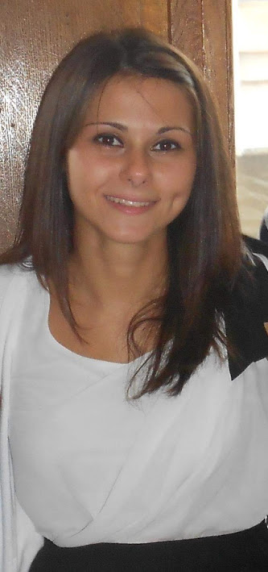 IN MEMORIAMДр Сања Поповић, научни сарадникЦентар за технологију и квалитет хране за животињеПоштоване колегинице и колеге, сарадници Научног института за прехрамбене технологије, са великом тугом опраштамо се од наше драге колегинице Сање Поповић, која је преминула 7. јуна 2021. године у тешкој саобраћајној несрећи.Сања Поповић (рођ. Теодосин) рођена је 4. септембра 1988. године у Зрењанину. Основну школу је завршила у Житишту, а гимназију у Зрењанину. Технолошки факултет Нови Сад, Универзитета у Новом Саду, смер Контрола квалитета, завршила  је у септембру 2011. године одбранивши дипломски рад под насловом „Квалитет воде за пиће из неких водовода АП Војводине“, са оценом 10,00. Исте године добија награду и специјално признање Српског хемијског друштва намењено најбољим дипломираним студентима хемије и хемијске технологије на Универзитетима у Србији.Школске 2011/2012. уписује Мастер академске студије, студијског програма Контрола квалитета, Технолошког факултета Нови Сад, на којем је положила све испите са просечном оценом 10,00 и на Катедри за биотехнологију и фармацеутско инжењерство одбранила мастер рад са оценом 10,00. У априлу 2013. године постаје стипендиста Министарства просвете, науке и технолошког развоја Републике Србије, као студент докторских академских студија, и бива ангажована на пројекту „Унапређење истраживања савремених биотехнолошких поступака у производњи хране за животиње у циљу повећања конкурентности, квалитета и безбедности“ чији је руководилац била др Јованка Левић, а финансираном од стране Министарства просвете, науке и технолошког развоја Републике Србије. Још тада, др Јованка Левић је препознала Сању као неког са великим потенцијалом и 1. децембра 2013. године она заснива радни однос на Научном институту за прехрамбене технологије у Новом Саду, Универзитета у Новом Саду, у Истраживачком центру за технологију хране за животиње и анималних производа. Докторску дисертацију са називом „Утицај примене мешавине етарских уља у исхрани на производне карактеристике и квалитет меса бројлерских пилића“ одбранила је 9.11.2019. године на Технолошком факултету Нови Сад, Универзитета у Новом Саду на студијском програму „Прехрамбено инжењерство“ и тиме стекла академско звање доктор наука – технолошко инжењерство.Поред националних пројеката, као сарадник Научног института за прехрамбене технологије у Новом Саду, учествовала је на четири међународна пројекта и на четири пројекта финансирана од стране Покрајинског секретаријата за високо образовање и научноистраживачку делатност АП Војводине.Др Сања Поповић је активно учествовала  у комерцијалним пословима Истраживачког центра за технологију и квалитет хране за животиње, а који се тичу повећања конкурентности српске привреде, кроз унапређење производње безбедне и здраве хране за животиње која доприноси здрављу и бољем квалитету живота људи. Сања је такође активно учествовала и у раду акредитоване Лабораторије за технологију, квалитет и безбедност хране ФИНСЛаб, као технолошки координатор за храну за животиње. У досадашњем истраживачком раду објавила је више од 100 радова, саопштења на скуповима и техничких решења, од којих је 23 рада публиковано у часописима међународног значаја. Добитник је награде за друго место за младе научнике 2016. коју додељује компанија Alltech. Ова награда се додељује на светском нивоу, а Сања је репрезентовала регион Европе и Африке и била 1 од 8 кандидата из целог света.Учествовала је на бројним домаћим и међународним конференцијама, али и организацији догађаја важних и за Институт и Универзитет.Сећаћемо се свих лепих догађаја, заједничких пројеката, прослава, дружења. У тим тренуцима је њен ведар осмех, рупице на образима и сјај у очима пленио и освајао свакога. Ништа јој није било тешко. Рад у лабораторији, на терену, рад на пројектима, сарадња са колегама из других центара, факултета. Имала је енергије и снаге за петоро људи. За посао, породицу, њене Сташу и Андрију, Петра.  Увек је нудила помоћ, ако нико није могао или хтео - она је. И то не онако реда ради, већ искрено и пуног срца. Скромна, ненаметљива, вредна. Зато смо је сви волели, зато је свима била драга. И не само нама. Сви који су са њом сарађивали имали су само речи хвале. Нека почива у миру, наша драга Сања.